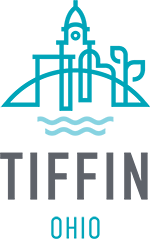                                                       AGENDATIFFIN CITY COUNCIL MEETINGMONDAY, JULY 1, 2024 – 7:00 P.M.INVOCATION/PLEDGE OF ALLEGIANCE		   		COUNCILMEMBER SNAYROLL CALL:		COUNCILMEMBER SNAYCOUNCILMEMBER THACKER COUNCILMEMBER HAYSCOUNCILMEMBER HOERNEMANNCOUNCILMEMBER KAHLERCOUNCILMEMBER JONESCOUNCILMEMBER ROESSNERMINUTES:      	June 17, 2024 Regular and Committee of the Whole meeting minutes.COMMITTEE REPORTS:	             							 CHAIRFINANCE . . . . . . . . . . . . . . . . . . . . . . . . . . . . . . . . . . . . . . . . . . . . . . . . . . . . . . . . .    KEVIN ROESSNERLAW & COMMUNITY PLANNING  . . . . . . . . . . . . . . . . . . . . . . . . . . . . . . . . . . .    JOHN KAHLERMATERIALS & EQUIPMENT  . . . . . . . . . . . . . . . . . . . . . . . . . . . . . . . . . . . . . . . .    AARON JONESPERSONNEL & LABOR RELATIONS  . . . . . . . . . . . . . . . . . . . . . . . . . . . . . . . . .    JOHN HAYSRECREATION & PUBLIC PROPERTY  . . . . . . . . . . . . . . . . . . . . . . . . . . . . . . . .     DENNIS SNAYSTREETS, SIDEWALKS & SEWERS  . . . . . . . . . . . . . . . . . . . . . .  . . . . . . . . . . .     CHEYANE THACKERECONOMIC DEVELOPMENT & DOWNTOWN PLANNING . . . . . . . . . . . . . . .   SCOTT HOERNEMANNCOMMITTEE OF THE WHOLE:  	1st and 3rd Monday 6:45 p.m. - 4th Monday 6:45 p.m.REPORTS OF THE OFFICERS:His Honor Mayor Lee WilkinsonClerk of Council Ann ForrestDirector of Finance Kathy KaufmanDirector of Law Zachary FowlerWRITTEN COMMUNICATIONS:  Mayor’s Request for Legislation #24-30 – Hedges- Boyer Park Wetland ProjectMayor’s Request for Legislation #24-31 – WPCLF AgreementFinance Director’s Request for Legislation #F24-36 to amend the 2024 Budget Ordinance 23-94 to appropriate funds      into the Sewer Revenue and Parks Budgets. ($8,000.00+$1,000.00)ORAL COMMUNICATIONS:Anyone wishing to address Council may step to the podium, sign in and direct their questions to the Council President.MOTIONS:RESOLUTIONS & ORDINANCES:	OTHER BUSINESS: ADJOURNMENT:     Any invocation that may be offered before the official start of the Council meeting is offered by a Chaplain who is expressing private thoughts as governed by his or her own conscience, to and for the benefit of the Council. The views or beliefs expressed by the invocation speaker have not been previously reviewed or approved by the Council and do not necessarily represent the religious beliefs or views of the Council in part or as a whole. No member of the community is required to attend or participate in the invocation and such decision will have no impact on their right to participate actively in the business of the Council.”PENDING LEGISLATIONRESOLUTIONS:       ORDINANCES:Ordinance 2024-43	AN ORDINANCE adopting a Tax Budget for Fiscal Year 2025, directing the Director of Intro. By	Finance to deliver the budget to the Seneca County Auditor, and declaring an emergency.Kevin Roessner3rd ReadingOrdinance 2024-45	AN ORDINANCE authorizing the purchase of real property on Water Street.Intro. ByJohn Kahler2nd Reading Ordinance 2024-46	AN ORDINANCE amending the 2024 Budget Ordinance 23-94 to appropriate funds into Intro. By 	the Fire Department Budget.John Hays2nd ReadingOrdinance 2024-48	AN ORDINANCE zoning 79.506 acres of land, more or less, owned by David J. Wagner Intro. By	and Alan T. Wagner, Trustees and Ann E. Forrest and Clair M. Forrest, Jr., co-executors of Scott Hoernemann	the estate of Martha Ann Forrest in the Second Ward of the City, as Zone M-2 Heavy 2nd Reading	Industrial District, compatible with adjacent land use, and meeting requirements of the 	Tiffin City Charter and the Codified Ordinances.Ordinance 2024-49	AN ORDINANCE to enact residential infill development standards in the Zoning Code and Intro. By	amend sections 1167.03, 1169.03, 1181.01, and 1181.05 the Zoning Code.John Kahler2nd ReadingOrdinance 2024-53	AN ORDINANCE amending Section 2 of Ordinance No. 23-95, the City pay ordinance, to Intro. By	increase wages for non-union and non-elected employees by 1% and declaring an John Hays	emergency.1st Reading	(Mayor’s Request #24-29 – Pay increase for non-union staff)Ordinance 2024-54	AN ORDINANCE amending the 2024 Budget Ordinance 23-94 to appropriate funds into Intro. By	the Sewer Budget and Parks Department Budget. Kevin Roessner	(Finance Director's Request #F24-36 - $8,000 for Sewers health insurance changes and 1st Reading	$1,000 donation to Parks)